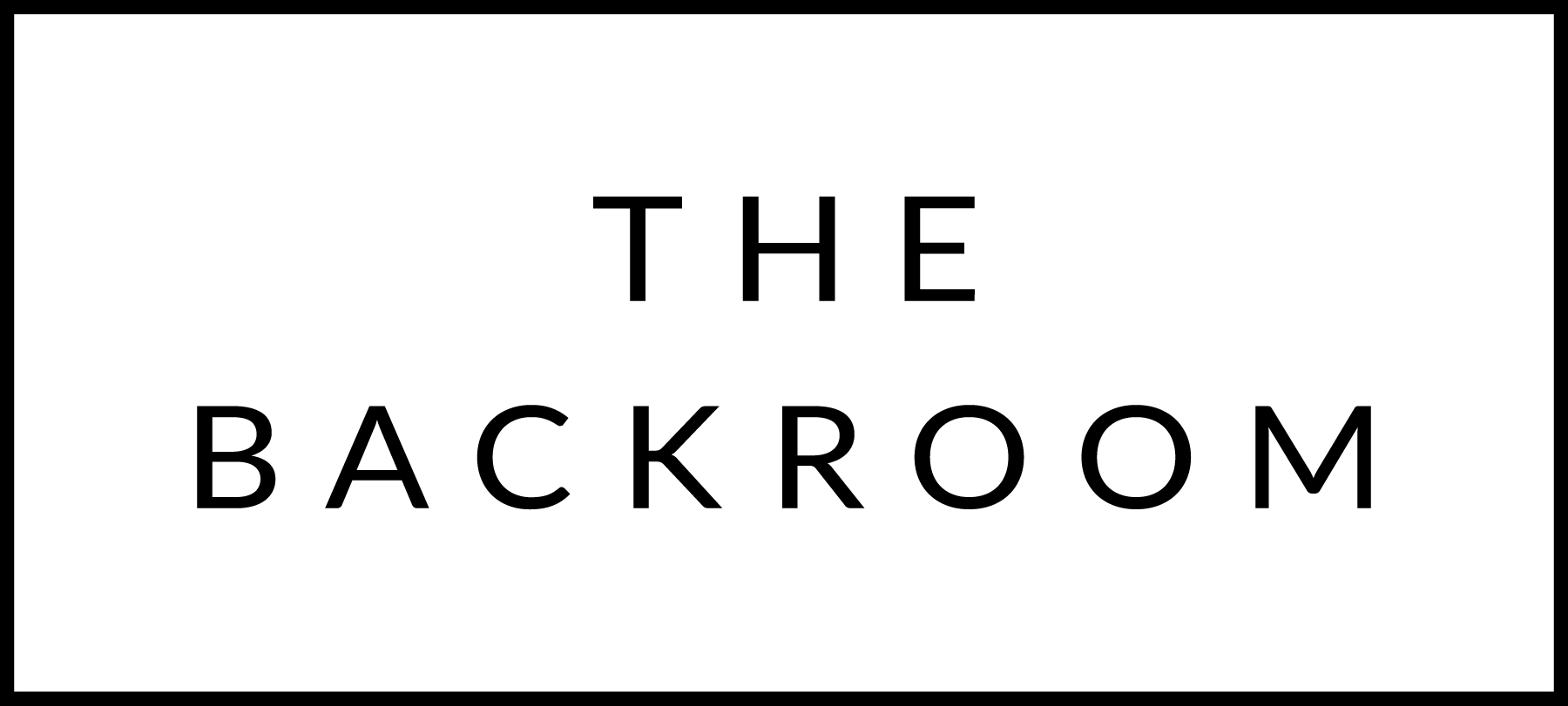 November 24th, 2017COCKTAIL HOUR SNACKSJasper Hills FondueRoasted Broccoli, Potatoes, Pepperoni, 7-Grain Bread FIRSTRoot Vegetable & Turkey Ramen6 Minute Egg, Thai BasilSteininger Gruner Veltliner, Kamptal, Austria 2015By the glass: $10, By the Bottle: $49THE MAIN EVENTRoasted Chatham CodBraised Red CabbageAlmond & Pomegranate Brown ButterPierre Chermette Beaujolais, France 2015By the glass: $8, By the bottle: $40FOR THE TABLERutabaga TempuraAnchovy AioliDESSERTCinnamon French ToastSweet Potato